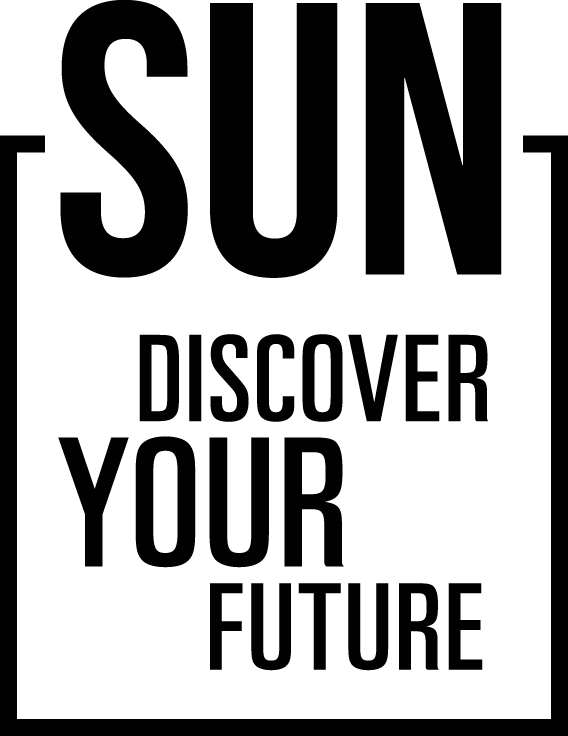 DISCOVER YOUR OPTIONS VIDEO SERIESWORKSHEETName: Video 1 – What are your options?Task: What information might you need to make an informed choice about your future?Video 2 – Level 3 optionsTask: Which level 3 options sound best to you? Why? Video 3 – Level 4 optionsTask: Considering how you work best and the different qualifications and providers mentioned – which level 4 options appeal to you? Video 4 – ApprenticeshipsTask: Take a look at the www.gov.uk/apply-apprenticeship website and make a note of any apprenticeships that interest you